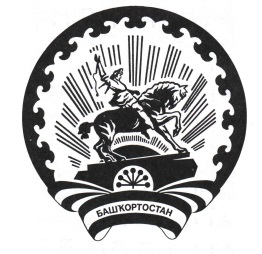 РЕШЕНИЕ«06»    сентября    2021 г.					                                   № 19/4-5с. СтаросубхангуловоО назначении    членов участковой    избирательной комиссии с правом решающего голоса  избирательных  участков из состава резерваРассмотрев предложение о назначении в состав участковой избирательной комиссии, территориальная избирательная комиссия муниципального района Бурзянский район Республики Башкортостан, в соответствии 	со статьями 22, 27 Федерального закона «Об основных гарантиях избирательных прав и права на участие в референдуме граждан Российской Федерации» и статьями 21, 26  Кодекса Республики Башкортостан о  выборах, решила:1. Назначить членом   участковой   избирательной   комиссии избирательного участка    № 1636 с правом решающего голоса  Ахмедьянову Расиму Хуснулхаковну, 18.01.1960 года рождения, образование общее среднее, пенсионера,   предложенную для назначения  Башкирским  республиканским  отделением политической партии «КОММУНИСТИЧЕСКАЯ ПАРТИЯ РОССИЙСКОЙ ФЕДЕРАЦИИ», не являющуюся государственным и муниципальным служащим;2. Настоящее решение направить в участковую избирательную комиссию избирательного участка № 1636. Разместить на сайте территориальной избирательной комиссии муниципального района Бурзянский район Республики Башкортостан.3. Системному администратору территориальной избирательной комиссии муниципального района Бурзянский район Уразаевой Л.Ф. отразить настоящее решение в задаче «Кадры».4. Контроль за исполнением данного решения возложить на секретаря  комиссии Гайсину Л.З.Председатель территориальной избирательной комиссии         							С.С. УразаевСекретарь территориальной избирательной комиссии                                         				Л.З. Гайсинам.п.ТЕРРИТОРИАЛЬНАЯ ИЗБИРАТЕЛЬНАЯ КОМИССИЯ МУНИЦИПАЛЬНОГО РАЙОНА БУРЗЯНСКИЙ РАЙОН РЕСПУБЛИКИ БАШКОРТОСТАНБАШҠОРТОСТАН РЕСПУБЛИКАҺЫБӨРЙӘН РАЙОНЫМУНИЦИПАЛЬ РАЙОН ТЕРРИТОРИАЛЬ ҺАЙЛАУ КОМИССИЯҺЫ